Women’s Health in Women’s Hands (WHIWH) is a community health centre providing primary health care to Black Women and Women of Colour from the Caribbean, African, Latin American and South Asian communities in metropolitan Toronto and surrounding municipalities.  We are committed to working from an inclusive feminist, pro-choice, anti-racist, anti-oppression and multilingual participatory framework in addressing the issue of access to healthcare for WHIWH’s mandated priority populations encompassing all the determinants of health caused by gender, gender identity, race, class, violence, sexual orientation, religion, culture, language, disability, immigration status and socio-economic circumstances.The Centre offers the following opportunity for a professional, motivated and dynamic individual to join the team.Coordinator, A/C Study – Toronto SiteContract – Full Time – October 2017 to September 2018ProjectA/C Study: Monitoring trends in the prevalence of HIV, along with associated individual and structural factors, and health system access and utilization among first and second generation African and Caribbean people in Toronto  Details of the positionA/C Study is designed to monitor HIV prevalence, incidence, and related individual, structural, and health system determinants among ACB communities in Toronto and Ottawa. A team of researchers, service providers, and community members will implement this study in their respective cities. The Toronto coordinator will report to Wangari Tharao (Director of Research and Programs, WHIWH), and work under the guidance of the Toronto A/C Study Co-PIs and in collaboration with local co-investigators, interviewers, peer recruiters, advisory committees, and community members.PurposeThe primary responsibility is to support the A/C study team to implement the A/C Study survey among ACB communities in Toronto.  Typical tasks and dutiesCoordination of study activities across the two sitesOrganize meetings of research team and associated committees or working groups.Monitor timelines Implement quality control procedures Support applications to relevant Research Ethics Boards and monitor compliance Coordinate training of site coordinators and interviewers  Conduct of Research ProjectCoordinate the revision process of various study instruments including, the study protocol, guidelines for data security, survey instruments, consent forms, and other various tracking sheets. Implement and monitor data collection protocols and proceduresMonitor compliance with participating organizations’ regulationsAdminister the questionnaire/interviews to participants.Periodically monitor key characteristics of study participants to ensure representativeness, and advise on recruitment goalsMonitor computer data sets and databases, including participant databaseCommunity EngagementDevelop working relationships with interested and relevant stakeholders Collaborate with relevant stakeholders involved or interested in A/C Study.Promote and publicize A/C Study Carry out other community engagement tasks as required.Data AnalysisPrepare data tables as neededReview and summarize data tables as needed, and prepare documentation to support data collection and analysis filesProject AdministrationAssist with orientation and training of local site coordinators, interviewers, peer recruiters, and other project staff.Maintain physical and electronic filing systems, especially for data managementKnowledge Translation and ExchangeAssist in developing KTE materials and activities;Attend and contribute to relevant research and research dissemination meetingsKnowledge, skills, education and experienceUniversity degree in health or related field.Experience in community-based research is an asset.Experience working with African, Caribbean and Black populations. Familiarity with survey implementation and data analysis.Strong understanding of HIV-related issues and the social determinants of health among African, Caribbean and Black people in Ontario.Demonstrated ability to attend to details, including expertise monitoring timelines and budgets.Excellent understanding of the health effects of racism, gender inequality and other forms of marginalizationExcellent communication skills.Ability to work independently and collaboratively within a team settingFully proficient with business software (word processing, spreadsheets, etc.)Bilingualism in English and French, spoken and written, is preferred.REPORTING:This position reports to Wangari Tharao, Director Research and Programs.  The Toronto co-PIs are: Wangari Tharao, Dr Winston Husbands (OHTN); Dr. Lawrence Mbuagbaw (McMaster University)Remuneration: $28.00 per hour plus vacation payTo apply for this challenging opportunity in a dynamic organization please forward your resume and cover letter to:Attention:  Hiring Committee:  Coordinator, A/C StudyWomen’s Health in Women’s Hands Community Health Centre2 Carlton St. Suite 500Toronto, ONM5B 1J3-OR-							-OR-Email:  recruitment@whiwh.com			 Fax 647-724-3451OPENING DATE:   August 17, 2017CLOSING DATE:    5:00pm September 15, 2017We are an equal opportunity employer and we welcome and encourage applications from all qualified candidates. As this project focuses on ACB communities in Toronto, applications from ACB persons with relevant qualifications are strongly encouraged.We thank all candidates for applying, however, only those selected for an interview will be contacted. No phone inquiries please.Accommodation will be provided on request.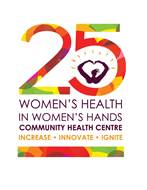 Women’s Health in Women’s HandsCommunity Health Centre2 Carlton Street, Suite 500Toronto, Ontario   M5B 1J3Tel (416) 593-7655Fax (416) 593-5867T.T.Y. (416) 593-5835Website Address: www.whiwh.com 